Name						Date:_____________Motion Graphs  Data set 1 Time	       Distance(Hours)        (miles) 	1		  9	2		12	3		15	4		18	5		21	6		24Explain the motion of the object in words:Questionsa. Where did the object start?b. How fast is the object going?  In what direction?Create a Velocity vs time graph from the information abovec. After 10 hours of travel where would the object be?Data set 2Time	       Distance(min.)          (meters)	1		27	3		21	4		18	6		12	8		 6Explain the motion of the object in words:Questionsa. Where did the object start?b. How fast is the object going?  In what direction?Create a velocity vs time graph from the information abovec. After 10 min. of travel where would the object be?Data set 3Time	       Distance(Seconds)    (meters)	1		3	2		0	4		6	6		12	7		15Explain the motion of the object in words:Questionsa.  Where did the object start?b.  How fast is the object going?  In what direction?Create a velocity vs time graph from the information abovec.  After 10 seconds of travel where would the object be? Using the d vs. t graph, create a v vs. t graph.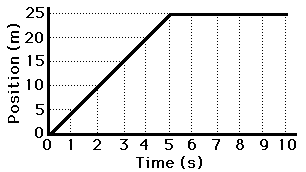 Explain the motion of this object in words:The y-axis represents position in meters and the x-axis represents time in seconds.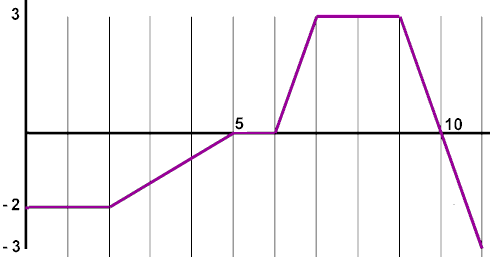 During which intervals was he traveling in a positive direction? ________________During which intervals was he traveling in a negative direction? ________________During which interval was he resting in a negative location? ________________During which interval was he resting in a positive location? ________________ During which two intervals did he travel at the same speed? ________________During which interval was he traveling the fastest? ________________During which interval was he traveling his slowest but was still moving? ________________